СУМСЬКА МІСЬКА РАДАVIІ СКЛИКАННЯ LXI СЕСІЯРІШЕННЯНа підставі рішення виконавчого комітету Сумської міської ради 
від 13.08.2019 року № 446, ураховуючи пропозиції постійної комісії з питань планування соціально-економічного розвитку, бюджету, фінансів, розвитку підприємництва, торгівлі та послуг, регуляторної політики, депутата Сумської міської ради Шилова В.В., з метою ефективного використання коштів для здійснення заходів з підвищення енергоефективності в бюджетній сфері, керуючись статтею 25 Закону України «Про місцеве самоврядування в Україні», Сумська міська радаВИРІШИЛА:Унести зміни до рішення Сумської міської ради 
від 21 грудня 2016 року № 1548-МР «Про Програму підвищення енергоефективності в бюджетній сфері міста Суми на 2017-2019 роки» 
(зі змінами), а саме:Зменшити обсяги фінансування в 2019 році по загальному фонду 
на суму 391,0 тис. грн. та внести відповідні зміни у Розділ 1. «Загальна характеристика Програми» додатку 1 до рішення Сумської міської ради 
від 21 грудня 2016 року № 1548-МР «Про Програму підвищення енергоефективності в бюджетній сфері міста Суми на 2017-2019 роки» 
(зі змінами)» (додаток 1).У додатку 2 «Напрями діяльності, завдання та заходи Програми підвищення енергоефективності в бюджетній сфері міста Суми 
на 2017-2019 роки»:	1.2.1. У завданні 1. «Підвищення енергоефективності в бюджетній сфері міста Суми» викласти у новій редакції назву заходу у підпункті 1.2:1.2.2. У завданні 4 «Термомодернізація будівлі та модернізація інженерних мереж» у заході 4.4. «Реконструкція будівлі КУ СЗОШ І-ІІІ ступенів № 22 
по вул. Ковпака, 57» збільшити обсяги фінансування з міського бюджету 
в 2019 році з «5000,0» тис. грн. до «7000,0» тис. грн».1.2.3. У завданні 10 «Реалізація інвестиційних проектів» у заході 
«10.2. Енергоефективна термомодернізація (капітальний ремонт) будівлі стаціонару (новий корпус, 3-х поверхова будівля) комунального некомерційного підприємства «Дитяча клінічна лікарня Святої Зінаїди» Сумської міської ради за адресою: м. Суми, вул. Троїцька, 28» збільшити обсяги фінансування з міського бюджету в 2019 році з «450» тис. грн. до «551,0» тис. грн».1.3. У додатку 3 «Перелік завдань Програми підвищення
енергоефективності в бюджетній сфері міста Суми на 2017-2019 роки», 
додатку 4 «Результативні показники виконання завдань Програми
підвищення енергоефективності у бюджетній сфері міста Суми 
на 2017-2019 роки» Завдання 1. «Підвищення енергоефективності в бюджетній сфері міста Суми», Завдання 4. «Термомодернізація будівлі та модернізація інженерних мереж», Завдання 10. «Реалізація інвестиційних проектів» викласти у новій редакції відповідно до додатків 2, 3 до цього рішення. Організацію виконання даного рішення покласти на першого заступника міського голови Войтенка В.В.Сумський міський голова                                                                     О.М. ЛисенкоВиконавець: Липова С.А.Програма підвищення енергоефективності в бюджетній сфері
 міста Суми на 2017-2019 рокиЗагальна характеристика ПрограмиПрограма підвищення енергоефективності в бюджетній сфері міста Суми на 2017−2019 роки (далі − Програма) передбачає впровадження комплексних заходів із підвищення енергоефективності в бюджетних закладах та установах міста Суми, що утримуються за кошти міського бюджету, в тому числі заходів Плану дій сталого енергетичного розвитку міста Суми до 2025 року, остання редакція якого затверджена рішенням Сумської міської ради 
від 26 вересня 2018 року № 3909-МР.Паспорт ПрограмиПродовження додатку 1Ресурсне забезпечення Програми                           										тис. грн.Сумський міський голова                                                                           О.М. ЛисенкоВиконавець: Липова С.А.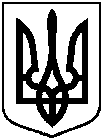 від 18 вересня 2019 року № 5612 – МР м. СумиПро внесення змін до рішення Сумської міської ради від 21 грудня 2016 року № 1548-МР «Про Програму підвищення енергоефективності 
в бюджетній сфері міста Суми на 2017-2019 роки» (зі змінами)» № з/пПріоритет-ні завданняЗаходи ПрограмиСтрок вико-нання, рокиВідпові-дальні виконавціДже-рела фінансуванняОрієн-товні обсяги фінан-суван-ня (вар-тість), тис.грн.Очікува-ний результат*1234569101.Підвищення енергоефек-тивності в бюджетній сфері міста Суми1.2 Прове-дення обмірів 
15-ти дошкільних навчальних закладів2019Управління капітального будівництва та дорожнього госпо-дарства Сумської міської радиМБ195,0Проведен-ня обмірів 
15-ти дош-кільних навчаль-них закладівДодаток 1до рішення Сумської міської ради «Про внесення змін  до рішення Сумської міської ради  від 21 грудня  2016 року  № 1548-МР «Про Програму   підвищення енергоефективності в бюджетній  сфері  міста Суми  
на 2017 - 2019 роки» (зі змінами)»  від 18 вересня 2019 року № 5612 -МРІніціатор розробки ПрограмиДепартамент фінансів, економіки та інвестицій Сумської міської радиДата, номер і назва розпорядчого документа про розробку ПрограмиРішення Сумської міської ради від 29.02.2012 № 1207-МР (зі змінами) «Про Положення про Порядок розробки, затвердження та виконання міських, цільових (комплексних) програм, програми економічного і соціального розвитку міста Суми та виконання міського бюджету»Розробник ПрограмиДепартамент фінансів, економіки та інвестицій Сумської міської ради4. Співрозробники ПрограмиДепартаменти, управління та відділи Сумської міської ради: соціального захисту населення, освіти і науки, капітального будівництва та дорожнього господарства, культури та туризму, охорони здоров’я 5. Відповідальний виконавець ПрограмиДепартамент фінансів, економіки та інвестицій Сумської міської ради6. Термін реалізації Програмироки7. Перелік місцевих бюджетів, які беруть участь у виконанні ПрограмиМіський бюджет8. Загальний обсяг фінансових ресурсів, необхідних для реалізації Програми, усього255812,6 тис. грн.в тому числі:міський бюджет125566,7 тис. грн.:5374,5 тис. грн. - загальний фонд;120192,2 тис. грн. - спеціальний фонд;інші джерела (державний, обласний бюджети, кредитні кошти, гранти та інші залучені кошти)130245,9 тис. грн. Обсяг коштів, які пропонується залучити на виконання ПрограмиПеріоди виконання ПрограмиПеріоди виконання ПрограмиПеріоди виконання ПрограмиУсього витрат на виконання ПрограмиОбсяг коштів, які пропонується залучити на виконання Програми201720182019Усього витрат на виконання ПрограмиОбсяг ресурсів усього,в тому числі43843,85650808,713161160,087255812,6Міський бюджет28415,36342382,16754769,2125566,7інші джерела (державний, обласний бюджети, кредитні кошти, гранти та інші залучені кошти)15428,4938426,546106390,887130245,9